INTERNATIONAL COMPETITION4th I.D.O. MEDITERRANEAN OPEN DANCE CUPLICENSED EVENT BY I.D.O.ORGANIZER: I.D.O.HELLAS (NATIONAL DANCESPORT FEDERATION)LOCATION: CLOSED SPORTS HALL OF ARGYROYPOLISADDRESS:  9, OLYMPIAS STREET, 16541 CITY: ARGYROUPOLIS, ATHENSCOUNTRY: GREECEDATE: SATURDAY 22/04 & Sunday 23/04/2017DANCE DISCIPLINES: ALL DANCE DISCIPLINES (Performing Arts, Street Dance, Special            Couple Dances AGE DIVISIONS: I.D.O. Age divisionsSTART: 10:00CHECK IN: 08:00-09:00 or one hour before each competing categoryREGISTRATION SITE: will be announced soonwww.idohellas.com   www.ido-dance.com   Facebook.com/idohellas  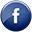 Info: +30 6988 543805 , +30 6977 349612Email: idohellas@gmail.com ,info@idohellas.com